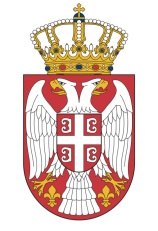 Република СрбијаПОТПРЕДСЕДНИЦА ВЛАДЕМИНИСТАРКА ГРАЂЕВИНАРСТВА,САОБРАЋАЈА И ИНФРАСТРУКТУРЕСМЕРНИЦЕ ЗА ПОДНОСИОЦЕ ПРЕДЛОГА ПРОЈЕКАТА ПО ЈАВНОМ КОНКУРСУ ЗА ФИНАНСИРАЊЕ ПРОЈЕКАТА УДРУЖЕЊА И ДРУГИХ ОРГАНИЗАЦИЈА ЦИВИЛНОГ ДРУШТВА У ОБЛАСТИ СОЦИЈАЛНОГ СТАНОВАЊА У 2020. ГОДИНИ НА ТЕРИТОРИЈИ РЕПУБЛИКЕ СРБИЈЕмарт 2020. годинеЦИЉ ЈАВНОГ КОНКУРСАМинистарство грађевинарства, саобраћаја и инфраструктуре (у даљем тексту: Министарство) финансираће радове који се изводе на основу члана 144. Закона о планирању и изградњи („Службени гласник РСˮ, бр. 72/09, 81/09 - испр., 64/10 - одлука УС, 24/11, 121/12, 42/13 - одлука УС, 50/13 - одлука УС, 98/13 - одлука УС, 132/14, 145/14 ,83/18, 31/19, 37/19 – др. закони и 9/2020), за које се не издаје грађевинска дозвола, затим  радове за које постоји решење о грађевинској дозволи које је правоснажно, односно решење којим се одобрава извођење радова које је правоснажно, за које се траже финансијска средства и то на објектима за стамбено збрињавање жртава породичног насиља), (у даљем тексту: Сигурне куће,), као и израду пројектно техничке документације у складу са Правилником о садржини, начину и поступку израде и начину вршења контроле техничке документације према класи и намени објеката („Сл. Гласник РС“, бр. 73/2019). Расписивањем јавног конкурса Министарство жели да допринесе побољшању услова становања, за кориснике стамбене подршке, за жртве породичног насиља а што је у складу са чланом 89. став 4. тачка 3. Закона о становању и одржавању зграда („Службени гласник РСˮ, број 104/16 и 9/20) као и Националном стратегијом социјалног становања („Службени гласник РСˮ, број 13/12) и Акционим планом за њено спровођење.Укупна средства за пројекте по овом конкурсу у износу од 10.000.000,00 (десет милиона) динара обезбеђена су у члану 8. Закона о буџету Републике Србије за 2020. годину („Службени гласник РСˮ брoj 84/19), раздео 22 - Министарство грађевинарства, саобраћаја и инфраструктуре, Програм 0701 - Уређење и надзор у области саобраћаја, функција 450 - саобраћај, Програмска активност, 0005 - Администрација и управљање, економска класификација 481 – Дотације невладиним организацијама.УСЛОВИ УЧЕШЋА Право учешћа на Конкурсу имају удружења и друге организације цивилног друштва (у даљем тексту: Подносилац пријаве) уписане у Регистар Агенције за привредне регистре, којe делују на територији Републике Србије, а чији се циљеви, према статутарним одредбама, остварују у области социјалног становања. Остали услови за учешће на Конкурсу су: - спровођење активности за реализацију пројеката је територија Републикe Србијe; - по наведеном Конкурсу предлажу се  краткорочни пројекти, не дужи од 6 месеци, како би се све фазе пројекта (укључујући и достављање коначног извештаја) завршиле у 2020. години;- организација може предложити један пројекат; - организација мора да има потписан правни акт (уговор, меморандум, споразум, итд.) о узајамној сарадњи и подршци са једном од Сигурних кућа, на територији Републике Србије.- уколико организација предложи радове из члана 145. Закона о планирању и изградњи („Службени гласник РСˮ, бр. 72/09, 81/09 - испр., 64/10 - одлука УС, 24/11, 121/12, 42/13 - одлука УС, 50/13 - одлука УС, 98/13 - одлука УС, 132/14, 145/14 ,83/18, 31/19, 37/19 – др. закони и 9/2020) мора да има одговарајуће:1. Решење о грађевинској дозволи, које је правоснажно (снабдевено клаузулом правоснажности, односно за које је издата потврда о правоснажности), као и потврду да је исто на снази односно да није престало да важи, а која је потврда издата од органа који је издао предметно одобрење за изградњу; или 2. Решење о одобрењу извођења радова, које је правоснажно (снабдевено клаузулом правоснажности, односно за које је издата потврда о правоснажности), као и потврду да је исто на снази односно да није престало да важи, а која је потврда издата од органа који је издао предметно решење о одобрењу извођења радова;У случају да се за радове који су предмет пријаве на јавни конкурс не издаје одобрење за изградњу, односно решење о одобрењу извођења радова, потребно је да организација у пријави наведе радове који ће бити изведени, сагласно члану 144. Закона о планирању и изградњи („Службени гласник РСˮ, бр. 72/09, 81/09 – исправка, 64/10 – одлука УС, 24/11, 121/12, 42/13-одлука УС, 50/13-одлука УС, 98/13-одлука УС, 132/14, 145/14,  83/18, 31/19, 37/19 – др. закона и 9/2020).Министарство неће доделити укупно опредељена средства по предметном конкурсу, уколико квалитет предложених пројеката није задовољавајући, односно нису испуњени захтевани услови.ТЕМАТСКЕ ОБЛАСТИ У КОЈИМА ЈЕ ПЛАНИРАНА ФИНАНСИЈСКА ПОДРШКАУнапређење објеката за стамбено збрињавање - Додела средстава за побољшање услова становања у објектима за стамбено збрињавање социјално угрожених лица, конкретно за жртве породичног насиља. ПРОЦЕДУРЕ СПРОВОЂЕЊА КОНКУРСА Предаја пријава и крајњи рок за предају пријаваОбразац Пријаве за финансирање пројекта и образац буџета пројекта преузимају се са интернет странице Министарства (www.mgsi.gov.rs), портала е-Управе Републике Србије (www.euprava.gov.rs).Попуњен образац Пријаве (потписан од стране овлашћеног лица и образац буџета пројекта са комплетним прилозима дефинисаним у конкурсу достављају се у затвореној коверти поштом на адресу назначену у предметном конкурсу или се предају лично, у писарници републичких органа управе.Пријаве послате на било који други начин (факсом, електронском поштом и др), или на другу адресу неће се узети у разматрање.Пријаве се предају најкасније до 27. марта 2020. године. Благовременом доставом сматра се препоручена пошиљка предата у пошти најкасније до датума наведеног у конкурсу, без обзира на датум приспећа у Министарство, или предата лично, до назначеног датума, у писарници републичких органа управе на адреси која је назначена у предметном конкурсу. Потребна документација која се подноси приликом конкурисањаПријава на Конкурс доставља се на попуњеном обрасцу пријаве за финансирање пројеката и попуњеном обрасцу предлога буџета. Образац пријаве садржи: опште податке о подносиоцу предлога пројекта; податке о заступнику организације; податке о програмском опредељењу организације; податке о капацитету организације за управљање и реализацију пројеката; податке о претходном искуству организације у области социјалног становања и опште податке о пројекту. Образац буџета пројекта садржи: финансијски план; расподелу обезбеђења потребних расхода; податке о потребним финансијским средствима за реализацију предложеног пројекта и писани (наративни) опис буџета пројекта.Уз пријаву се обавезно доставља следећа документација:Изјава Подносиоца пријаве, која чини саставни део конкурсне документације; Доказ да се против координатора пројекта не води кривични поступак, издат од стране надлежног суда (потврда суда не старија од 6 месеци);У зависности од врсте радова:3.1. Решење о грађевинској дозволи, које је правоснажно (снабдевено клаузулом правоснажности, односно за које је издата потврда о правоснажности), као и потврду да је исто на снази односно да није престало да важи, а која је потврда издата од органа који је издао предметно одобрење за изградњу; 3.2. Решење о одобрењу извођења радова, које је правоснажно (снабдевено клаузулом правоснажности, односно за које је издата потврда о правоснажности), као и потврду да је исто на снази односно да није престало да важи, а која је издата од органа који је издао предметно решење о одобрењу извођења радова.У случају да се за радове који су предмет пријаве на јавни конкурс не издаје одобрење за изградњу, односно решење о одобрењу извођења радова, потребно је да организација у пријави наведе радове који ће бити изведени, сагласно члану 144. Закона о планирању и изградњи („Службени гласник РСˮ бр. 72/09, 81/09 - исправка, 64/10 - одлука УС, 24/11, 121/12, 42/13 - одлука УС, 50/13 - одлука УС, 98/13 - одлука УС, 132/14, 145/14,  83/18, 31/19, 37/19 и др. закона и 9/2020).Поред наведене документације Подносилац пријаве може доставити и друга документа које сматра потребним и одговарајућим за предложени пројекат (на пример: пројектно-техничку документацију с описом радова, предмером и предрачуном трошкова, писма препоруке, сагласности, писма подршке и др).Уколико Подносилац пријаве не поднесе конкурсом прописану документацију пријава ће бити одбачена.Образац пријаве и образац предлога буџета који је достављен у рукопису не сматра се важећим. Начин достављања документацијеПријаве се подносе на обрасцу „Пријава за финансирање пројекта по јавном конкурсу Министарства грађевинарства, саобраћаја и инфраструктуре за финансирање пројеката у области социјалног становања чији су носиоци удружења и друге организације цивилног друштва у 2020. годиниˮ, која се доставља у једном штампаном примерку (потписан од стране овлашћеног лица), као и у једном примерку на CD-у у PDF формату. Образац буџета пројекта обавезно доставити на CD-у у оригиналном Еxcel формату.          Пријаве са прописаном документацијом послати поштом на адресу:Министарство грађевинарства, саобраћаја и инфраструктуреУлица: Немањина 22-26 11000 Београдса назнаком: ЗА НВО КОНКУРС 2020. (НЕ ОТВАРАТИ)или предати лично (у затвореној коверти) на наведену адресу, у писарници републичких органа.На полеђини коверте обавезно написати пуно име Подносиоца пријаве.Пријаве послате на било који други начин (факсом, електронском поштом и др.), или послате на другу адресу неће бити разматране.Непотпуне, неразумљиве и неблаговремене пријаве, као и пријаве које не испуњавају наведене захтеве или уз које нису приложени сви потребни докази, неће бити разматране.ОДАБИР ПРОЈЕКАТАКомисија коју образује Министарка, посебним решењем (у даљем тексту: Комисија), врши преглед поднетих предлога пројеката.  Критеријуми по којима се врши одабир пројектаКомисија у року, који не може бити дужи од 60 дана од дана истека рока за подношење пријава утврђује Листу вредновања и рангирања пријављених пројеката, применом следећих критеријума:Квалитет пројекта: област-активности реализације пројекта, усклађеност активности и резултата предлога пројекта са стратешким документима, дужина трајања пројекта, број лица која се укључују у пројекат, могућност развијања пројекта и његова одрживост, начин вршења мониторинга и евалуације, величина циљне групе којој је пројекат намењен, квалитет пројекто-техничке документације, старост објекта;Циљеви који се постижу: обим задовољавања јавног интереса, процењени ризици због којих се предлажу одређене активности, начин информисања и учешће циљних група у реализацији пројекта, степен унапређења стања у области у којој се пројекат спроводи, мерљивост индикатора;Суфинансирање пројекта из других извора: сопствених прихода, буџета територијалне аутономије или локалне самоуправе, фондова Европске уније, поклона, донација, легата, кредита, и друго;Законитост и ефикасност коришћења средстава и одрживост ранијих пројеката: да ли су раније коришћена средства Министарства и ако јесу, да ли су испуњене уговорне обавезе;Оправданост буџета пројекта: оправданост предложених буџетских линија у односу на планиране активности и резултате пројекта и усклађеност са тржишним ценама, адекватност људских ресурса;Капацитет организације и претходно искуство организације у области социјалног становања.Ближа мерила за вредновање и рангирање пријављених пројеката:Ради потпунијег сагледавања квалитета предлога пројекта Комисија може тражити појашњења предлога пројекта и/или обавити интервју са подносиоцем пројекта. Комисија може Подносиоцу пријаве предложити корекције предлога пројекта у делу који се односи на средства потребна за реализацију пројекта за оне пројекте који остваре најмање 50% од укупног броја бодова.Министарство неће прихватити пројекте организација које су у претходним годинама добили финансијску подршку, а нису испунили уговорне обавезе или та сарадња није била на задовољавајућем нивоу, а у складу са Завршним извештајем о успешности пројеката из претходних година.Комисија неће разматрати пријаве подносилаца пројекта у случају да су: пропустили да предају предлог пројекта и пратећу документацију у року назначеном у тексту конкурса;предали предлог пројекта на погрешном обрасцу;предали ручно попуњен образац; предали обавезну документацију без потписа од стране лица овлашћеног за заступање удружења или друге организације цивилног друштва;предали непотпуну документацију;и у другим случајевима када нису поступили у складу са условима Конкурса.У зависности од квалитета предложених пројеката и испуњености захтеваних услова, Министарство није у обавези да додели укупно опредељена средства по предметном конкурсу.  Начин објављивања Листе вредновања и рангирања пријављених пројеката и право увида у поднете пријаве и приложену документацијуЛисту вредновања и рангирања пријављених пројеката (у даљем тексту: Листа), у року који не може бити дужи од 60 дана од дана истека рока за подношење пријава, утврђује конкурсна комисија. Листа се објављује на званичној интернет страници Министарства (www.mgsi.gov.rs), на порталу е-Управе Републике Србије (www.euprava.gov.rs), као и на огласној табли Министарства.Учесници конкурса имају право увида у поднете пријаве и приложену документацију по утврђивању предлога Листе у року од 3 радна дана од дана објављивања Листе. Учесници конкурса имају право приговора на Листу у року од 8 дана од дана њеног објављивања.Одлуку о приговору надлежни орган доноси у року од 15 дана од дана његовог пријема.Одлука о избору пројеката за финансирањеОдлука о избору пројеката који ће бити финансирани доноси се у року од 30 дана од дана истека рока за подношење приговора. У складу са чланом 9. Уредбе о средствима за подстицање програма или недостајућег дела средстава за финансирање програма од јавног интереса која реализују удружења („Службени гласник РС”, број 16/18) одлука о избору пројеката за финансирање објављује се на интернет страници Министарства, на порталу е-Управе, као и на огласној табли Министарства.НАЧИН ДОДЕЛЕ СРЕДСТАВАОпредељена средставаУкупан износ предвиђен за финансирање свих одабраних пројеката износи 10.000.000,00 (десет милиона) динара. Начин доделе средстава за одабране пројектеНакон доношења, односно објављивања Одлуке о избору пројекта са носиоцем пројекта се закључује уговор којим се прецизно одређују права, обавезе и одговорности уговорних страна, а нарочито: утврђен предмет пројекта, рок у коме се пројекат реализује, конкретне обавезе уговорних страна, износ средстава, начин обезбеђења и преноса средстава, инструменте обезбеђења за случај ненаменског трошења средстава обезбеђених за реализацију пројекта, односно за случај неизвршења уговорне обавезе - предмета пројекта, начин извештавања и потребну документацију која се доставља у циљу правдања утрошка одобрених средстава, као и друга питања која су од значаја за реализацију пројекта.У случају да носилац пројекта не приступи закључењу уговора у року од 15 дана од дана објављивања Одлуке о избору пројекта, сматраће се да је одустао од закључења уговора.Након објављивања Одлуке о избору пројеката неопходно је да носиоци изабраних пројеката Министарству доставе:Бланко соло меницу која је уписана у Регистар Народне банке, као инструмент обезбеђења извршења уговорне обавезе и менично овлашћење;Оверен ОП образац и копију картона депонованих потписа;Број посебно отвореног наменског рачуна код Управе за трезор за пренос средстава, преко ког ће се вршити све финансијске трансакције у оквиру реализације пројекта; Изјаву о непостојању сукоба интереса;Интерни акт удружења или друге организације цивилног друштва о антикорупцијској политици.Поред горе наведене документације односилац пријаве је обавезан да достави писане сагласности надлежних установа и органа, уколико то Пројекат захтева.Реализација пројектних активности које подразумевају коришћење финансијских средстава одобрених од стране Министарства не може почети пре потписивања уговора.Средства која се одобре за реализацију пројекта јесу наменска средства и могу да се користе искључиво за реализацију конкретног пројекта и у складу са уговором који се закључује између Министарства и носиоца пројекта.7. СМЕРНИЦЕ ЗА ИЗРАДУ ФИНАНСИЈСКОГ ПЛАНА (БУЏЕТА) ПРОЈЕКТА Финансијски план (буџет пројекта) представља новчано изражавање активности потребних за реализацију пројекта. Финансијски план пројекта чине само трошкови неопходни за реализацију пројекта. Трошкови исказани у Финансијском плану треба да се заснивају на стварним ценама и стандардним тарифама, што значи да у току израде предлога пројекта, односно, у фази састављања буџета пројекта треба прикупити одговарајуће информације (или/и понуде и спецификације). Све трошкове треба обрачунати у бруто износу. У Табели 1-Буџет пројекта потребно је навести: трошкове неопходне за реализацију пројекта, стварни трошкови носиоца пројекта током периода реализације пројекта евидентирани у обрачунима или пореским документима носиоца пројекта, трошкови који су проверљиви, подржани оригиналном документацијом на основу чијих оверених копија се правдају и то: трошкове људских ресурса - ангажованих на спровођењу пројекта (лица ангажована током целог трајања пројекта – руководилац пројекта, административни и финансијски сарадник и сл.);Није прихватљиво плаћање истих особа по различитим основама у оквиру реализације једног пројекта (Једно лице може обављати више различитих функција и активности, нпр. руководилац пројекта, предавач/тренер, итд. на пројекту, али не може бити плаћено из буџета пројекта по оба основа, већ само по једном);трошкови пројектних активности, тј. трошкови неопходни за реализацију пројекта трошкови набавке услуга и добара који одговарају тржишним ценама и који су неопходни за реализацију пројекта;административни/пратећи трошкови - комуникације (телефон, факс, интернет), канцеларијски материјал, банкарске провизије, и др.	У Табели 2-Образложење буџета писаним (наративним) описом буџета пројекта детаљно се описује, образлаже и приказује структура трошкова за сваку буџетску ставку и подставку посебно. Такође потребно је објаснити на који начин су ти трошкови процењени.У Табели 3-Извори финансирања, искажите очекиване износе у динарима и проценат финансијског учешћа за сваког од донатора (уколико је предвиђено) и за сопствено учешће (уколико је предвиђено).Врста/структура  трошкова у оквиру Финансијског плана:СМЕРНИЦЕ КОЈЕ СЕ ОДНОСЕ НА УПРАВЉАЊЕ ПРОЈЕКТОМ И ИНФОРМАЦИЈЕ КОЈЕ СУ ОД ЗНАЧАЈА БУДУЋИМ КОРИСНИЦИМА СРЕДСТАВА (обавезе које настају након одабира пројеката и потписивања уговора; правила и процедуре финансијског управљања пројектом)Висина средстава предвиђена уговором није подложна накнадним променама. Уколико се у току реализације пројекта укаже потреба за корекцијом висине неке буџетске ставке, могуће је извршити модификацију буџета.  Модификције буџета пројекта могу бити реализоване на два начина, зависно од вредности трошкова пројекта које је потребно изменити: 1. Приликом преусмеравања буџетских ставки укупне вредности до 15%, није потребна сагласност Министарства, али је потребно информацију о измени доставити  и приказати у извештајима (преусмеравањем средстава не може се вршити повећање расхода који се односе на људске ресурсе);2. Приликом преусмеравања буџетских ставки укупне вредности веће од 15% неопходно је поднети Захтев за модификацију буџета пројекта у коме ће се образложити разлози. Одобрене модификације треба приказати у наративном делу месечних извештаја, као и у колони „разлог за одступање у односу на одобрени буџетˮ у коначном извештају.Број захтева за модификацију буџета је ограничен на највише 2 (два) захтева.Ненаменске исплате, односно исплате за трошкове које нису предвиђене буџетом нису дозвољене. Ненаменско коришћење средстава представља кршење уговора и основ је за раскид уговора и повраћај средстава.Ненаменским исплатама се сматрају исплате које су извршене за набавке и услуге које нису планиране предвиђеним буџетом пројекта, као и самоиницијативно извршена модификација буџетских ставки већих до 15%.У циљу видљивости пројекта, представљања активности и резултата пројекта, потребно је да носиоци пројекта:- информишу јавност, а посебно циљну групу/е користећи нека од средстава информисања и комуникације (интернет, ТВ, радио, новине, штампани информативно-промотивни материјал);- на својој интернет презентацији објаве информације о одобреном пројекту и донаторима  и најављују пројекте активности; - воде календар догађаја и активности који достављају Министарству, као и прес клипинг који садржи све чланке, емисије, прилоге и сл. које су медији објавили о пројекту.Министарство прати реализацију пројекта и врши мониторинг и контролу његове реализације. У складу са тим носилац пројекта је дужан да Министарству у сваком моменту, омогући контролу реализације пројекта и увид у сву потребну документацију.Ако се приликом контроле утврди ненаменско трошење средстава Министарство има право да раскине уговор и затражи повраћај пренетих средстава, односно да активира инструмент обезбеђења, а носилац пројекта је дужан да средства врати са законском каматом.Удружење или друга организација цивилног друштва дужна је да Министарству подноси извештаје о реализацији пројекта. Динамика достављања извештаја биће дефинисана уговором. Критеријуми за одабир пројекатаПодкритеријуми за одабир пројеката са максималним бројем бодоваМаксималан број бодоваКвалитетпројекта:(40 бодова)Област  - активности  реализације пројекта8Квалитетпројекта:(40 бодова)Усклађеност активности и резултата предлога пројекта са стратешким документима 4Квалитетпројекта:(40 бодова)1)На националном нивоу3Квалитетпројекта:(40 бодова)         2)На локалном нивоу1Квалитетпројекта:(40 бодова)Дужина трајања пројекта у односу на предложене пројектне активности4Квалитетпројекта:(40 бодова)Број кључних лица која се укључују у пројекат2Квалитетпројекта:(40 бодова)Могућност развијања пројекта и његова одрживост2Квалитетпројекта:(40 бодова)Мониторинг и евалуација8Квалитетпројекта:(40 бодова)Величина циљне групекојој је пројекат намењен (капацитет објекта)2Квалитетпројекта:(40 бодова)Квалитет пројектно-техничке документације6Квалитетпројекта:(40 бодова)Старост објекта4Циљеви који се постижу(20 бодова)Обим задовољавања јавног интереса, потребе грађана и локалне заједнице4Циљеви који се постижу(20 бодова)Процењени ризици због којих се предлажу одређене активности5Циљеви који се постижу(20 бодова)Начин информисања и учешће циљних група у реализацији пројекта3Циљеви који се постижу(20 бодова)Степен унапређењастања у области у којој се програм спроводи4Циљеви који се постижу(20 бодова)Мерљивост индикатора4Суфинансирање програма из других извора (10 бодова)Проценат суфинансирања из других извора (до 20%-1 бод, од 20% -30%-2 бода, више од 30%-3 бода)3Суфинансирање програма из других извора (10 бодова)Сопствених приходи2Суфинансирање програма из других извора (10 бодова)Буџеттериторијалне аутономије или локалне самоуправе2Суфинансирање програма из других извора (10 бодова)Фондови Европске уније2Суфинансирање програма из других извора (10 бодова)Поклони, донације,легати, кредити идруго1Законитост и ефикасност коришћења средстава и одрживост ранијих програма(10 бодова)Испуњене уговорне обавезе10Законитост и ефикасност коришћења средстава и одрживост ранијих програма(10 бодова)*Нису коришћена средства Министарства5Оправданост буџета пројекта(10 бодова)Предложене буџетске линије оправдане су у односу на планиране активности, резлтате пројекта и у складу су са тржишним ценама6Оправданост буџета пројекта(10 бодова)Адекватност људских ресурса4Капацитет организације и претходно искуство организације у области у којој се пројекат спроводи(10 бодова)Постоје и запослени и чланови2Капацитет организације и претходно искуство организације у области у којој се пројекат спроводи(10 бодова)*Постоје само чланови 1Капацитет организације и претходно искуство организације у области у којој се пројекат спроводи(10 бодова)*Постоје само запослени1Капацитет организације и претходно искуство организације у области у којој се пројекат спроводи(10 бодова)Умрежана са другим организацијам2Капацитет организације и претходно искуство организације у области у којој се пројекат спроводи(10 бодова)*Ниво деловања локални1Капацитет организације и претходно искуство организације у области у којој се пројекат спроводи(10 бодова)*Ниво деловања регионални2Капацитет организације и претходно искуство организације у области у којој се пројекат спроводи(10 бодова)Ниво деловања национални3Капацитет организације и претходно искуство организације у области у којој се пројекат спроводи(10 бодова)*Реализовано мање од два пројекта1Капацитет организације и претходно искуство организације у области у којој се пројекат спроводи(10 бодова)Реализовано више од два пројекта3Р.бр.ТрошковиПроцентуално учешће у финансијском плану1.Трошкови ангажовања људских ресурсадо 10%2.Трошкови пројектних активностиминимум 85%3.Административни трошкови пројектадо 5/%УКУПНО100%